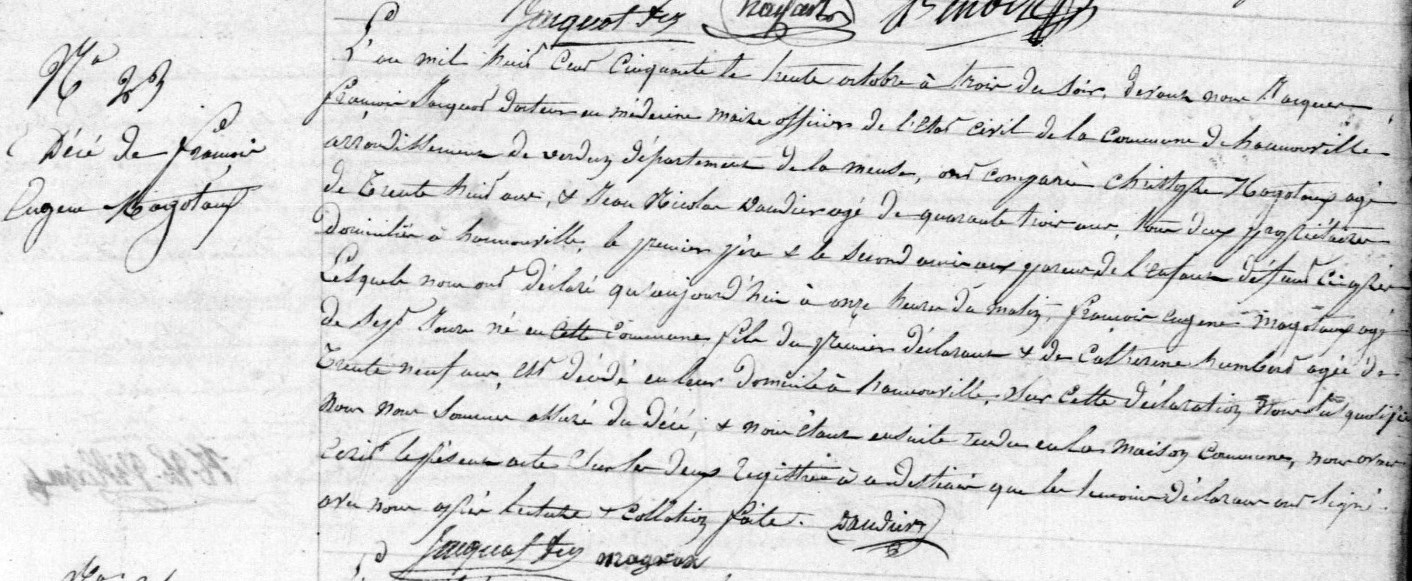 Death Record of Francois Eugene Magotaux, brother of Jules F. MagotauxSource: http://archives.meuse.frEtat CivilHannonville-sous-les-Cotes1843-1852 Births Marriages DeathsImage 366/442